НЕ ВЫХОДИТЕ НА ЛЕД В ОДИНОЧКУ IНЕ ПРОВЕРЯЙТЕ ПРОЧНОСТЬ ЛЬДА НОГОЙ I БУДЬТЕ ВНИМАТЕЛЬНЫ .ОСТОРОЖНЫ И ГОТОВЫ В ЛЮБУЮ МИНУТУ К ОПАСНОСТИ IВНИМАНИЕ 1 В ТАКИХ МЕСТАХ ПОД СНЕГОМ МОГУТ БЫТЬ ГЛУБОКИЕ ТРЕЩИНЫ И РАЗЛОМЫ.БУДЬТЕ ОСТОРОЖНЫПОД СНЕГОМ МОГУТ БЫТЬ ПОЛЫНЬИ .ТРЕЩИНЫ ИЛИ ЛУНКИ !ПРИ СПАСЕНИИ ДЕЙСТВУЙТЕ БЫСТРО. РЕШИТЕЛЬНО, НО ПРЕДЕЛЬНО ОСТОРОЖНО.ГРОМКО ПОДБАДРИВАЙТЕ СПАСАЕМОГО. ПОДАВАЙТЕ СПАСАТЕЛЬНЫЙ ПРЕДМЕТ С РАССТОЯНИЯ 3-4 МЕТРА.ВЫБРАВШИСЬ ИЗ ПРОРУБИ СНИМИТЕ, ТЩАТЕЛЬНО ОТОЖМИТЕ И СНОВА НАДЕНЬТЕ ОДЕЖДУ.БЕГОМ СЛЕДУЙТЕ К БЛИЖАЙШЕМУ НАСЕЛЕННОМУ ПУНКТУ.ВЫЗОВИТЕ СПАСАТЕЛЕЙ ИЛИ «СКОРУЮ».	——ДАЙТЕ ПОСТРАДАВШЕМУ ЧАСТЬ СВОЕЙ ОДЕЖДЫ. РАЗВЕДИТЕ КОСТЕР И ОБОГРЕЙТЕ ПОСТРАДАВШЕГО. ВЫЗОВИТЕ СПАСАТЕЛЕЙ ИЛИ «СКОРУЮ ПОМОЩЬ».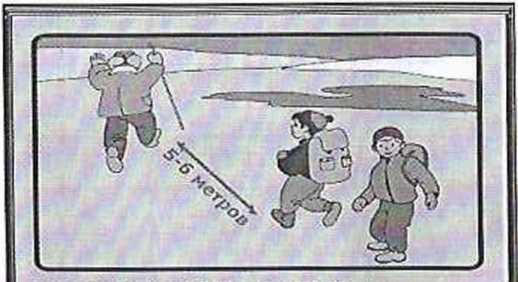 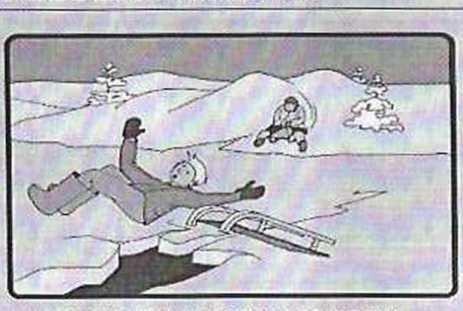 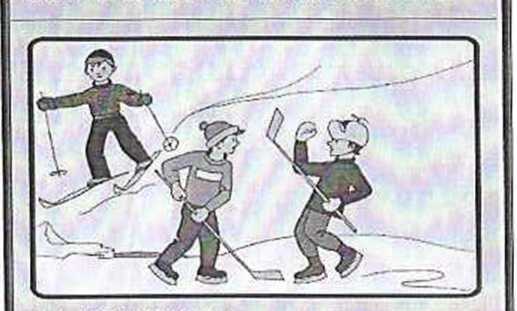 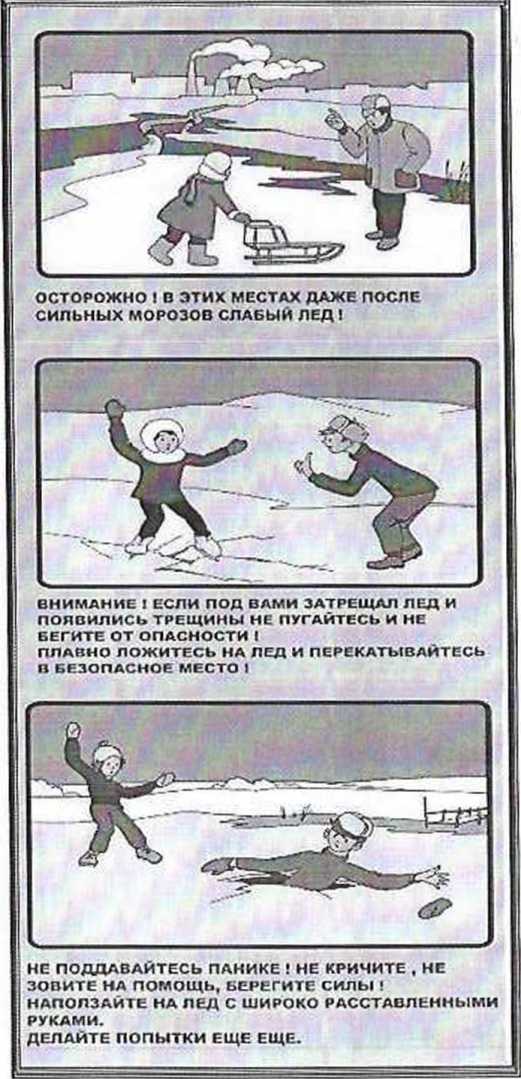 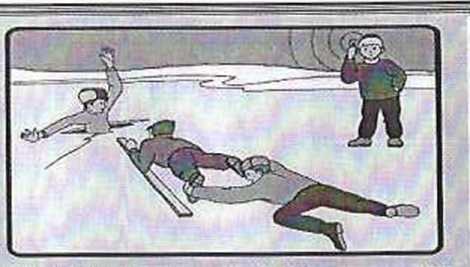 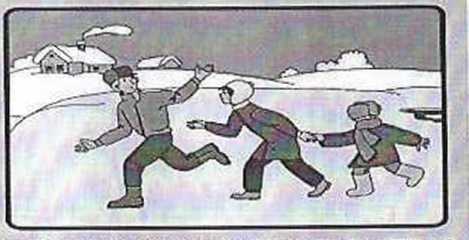 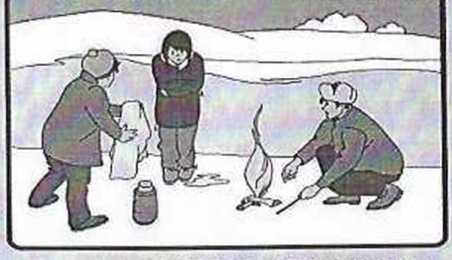 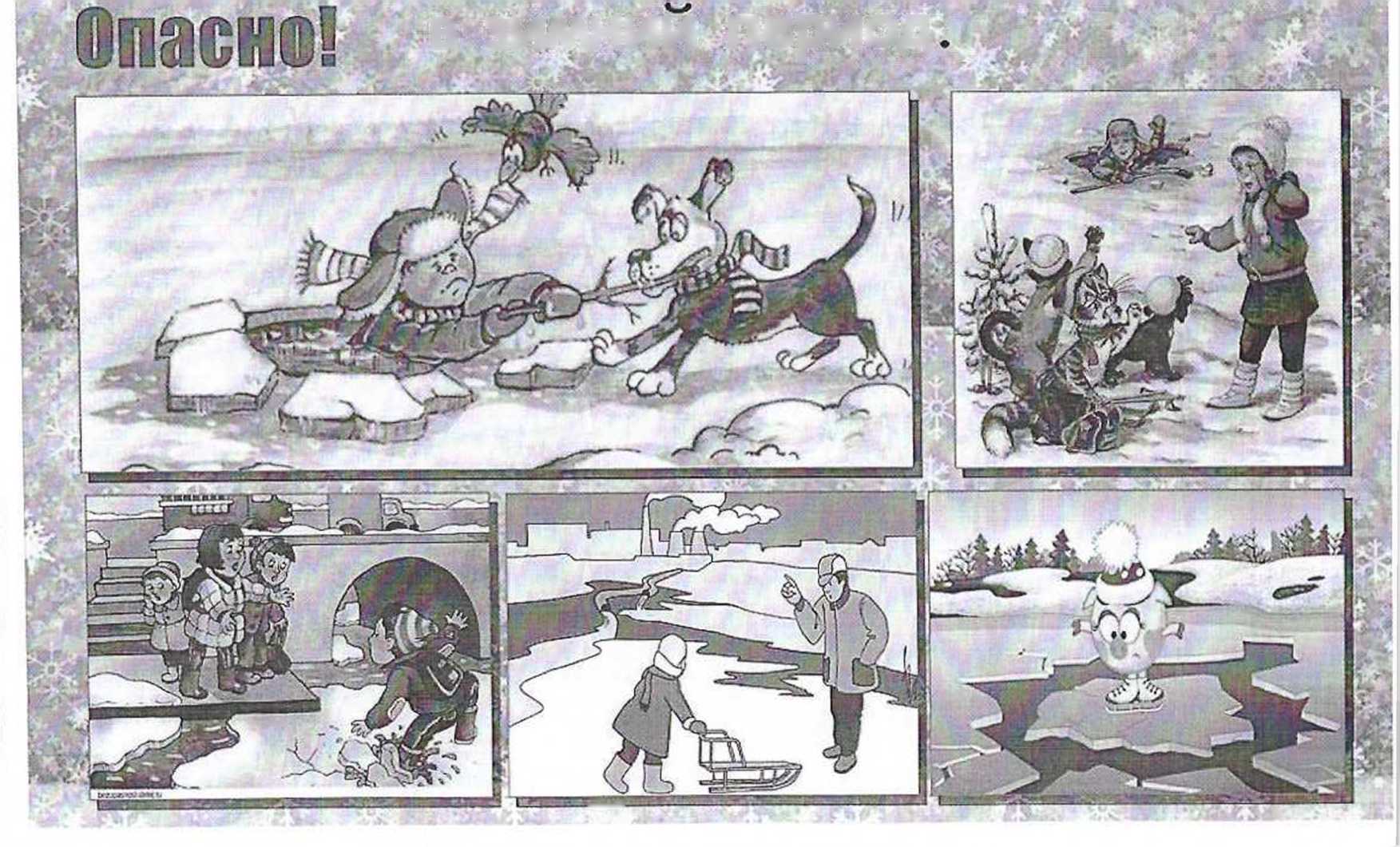 к»*/■■	'	7	■■	■ВНИМАНИЕ! ЕСЛИ ПОД ВАМИ ЗАТРЕЩАЛ ЛЕД И ПОЯВИЛИСЬ ТРЕЩИНЫ НЕ ПУГАЙТЕСЬ И НЕ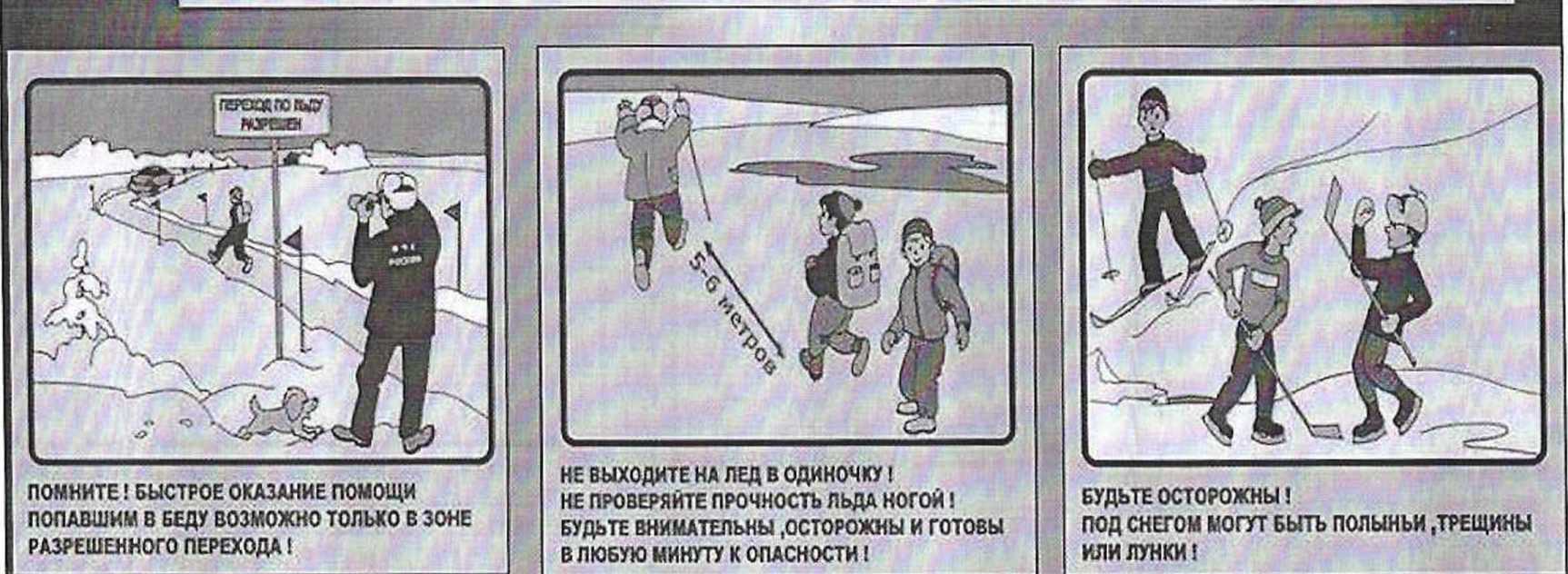 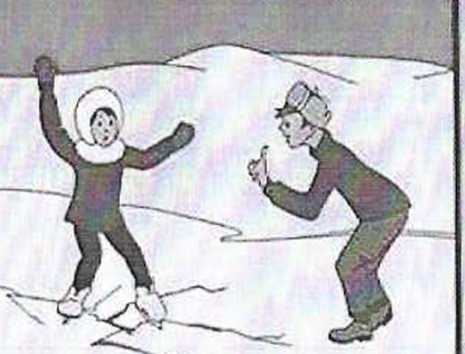 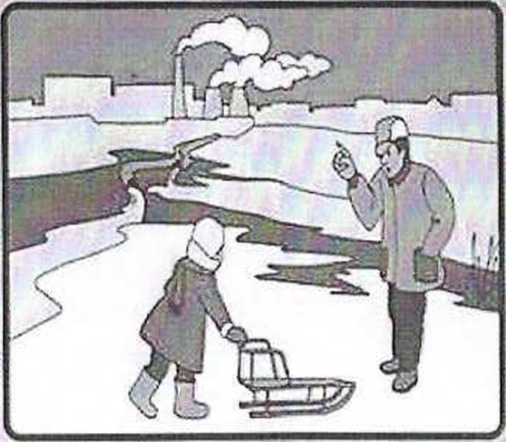 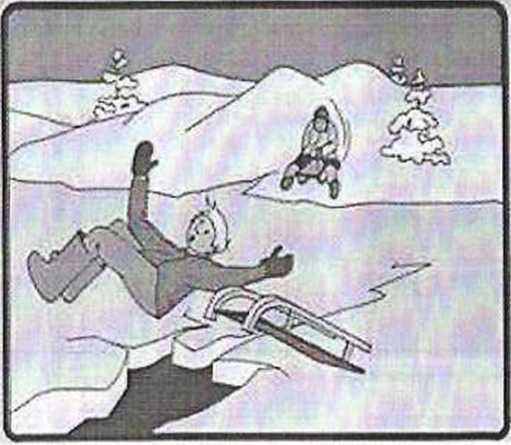 